Use this template to plan an overview or summary of the teaching, learning and assessment for Prep in the Australian Curriculum: Design and Technologies. For planning advice, refer to the Planning for teaching, learning and assessment document available on the Planning tab for each learning area at www.qcaa.qld.edu.au/p-10/aciq/version-9/learning-areas.How to use this template: Type information into the fields (yellow shading). When the plan is complete, delete the highlighted instructions (blue shading). To do so, select the instruction text, click the Home tab > Styles dropdown > Clear All/Clear Formatting > text will revert to Normal style and you can delete the text.Note: Insert/delete rows/columns, as required, to provide an overview of the teaching, learning and assessment sequence across the year level.Note: Adjust the table to reflect the number of units you will offer.Highlight the aspects of the achievement standard that will be assessed within each unit. A learning area achievement standard is provided if a multi-technologies subject is offered.Note: Adjust the table to reflect the number of units you will offer. Check or uncheck the columns as appropriate for each unit.Note: Adjust the table to reflect the number of units you will offer. Check or uncheck the columns as appropriate for each unit. © State of Queensland (QCAA) 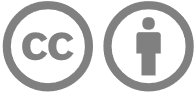 Licence: https://creativecommons.org/licenses/by/4.0 | Copyright notice: www.qcaa.qld.edu.au/copyright — lists the full terms and conditions, which specify certain exceptions to the licence. | Attribution (include the link): © State of Queensland (QCAA)  www.qcaa.qld.edu.au/copyright.Unless otherwise indicated material from the Australian Curriculum is © ACARA 2010–present, licensed under CC BY 4.0. For the latest information and additional terms of use, please check the Australian Curriculum website and its copyright notice. 
Curriculum and assessment planLevel descriptionContext and cohort considerations (if applicable) Learning in Design and Technologies builds on the Early Years Learning Framework, and each student’s prior learning and experiences.By the end of Foundation students should have had the opportunity to create at least one type of designed solution for one of the technologies contexts or one identified by the school. There are rich connections between Digital Technologies, and other learning areas, including Science and Humanities and Social Sciences.Students should have opportunities to experience designing and producing a product, service or environment. They explore technologies – materials and equipment – through play experiences in a context and generate ideas to design a solution for a purpose. Students develop an awareness of how people design products, services and environments. They evaluate design ideas and choose the most suitable idea. Students use a range of methods to communicate design ideas, including drawings or models, for example changing perspectives from front view to plan view. They explore working with materials such as cardboard, fabric and other common household items and using equipment such as scissors, glues, trowels or kitchen utensils. Students learn techniques to safely make a designed solution.Describe the context and cohort. Consider the following to make informed professional decisions during the planning process:relevant student data and information, e.g. achievement dataavailable resources, e.g. timetablingschool and sector priorities.Unit 1 — Unit 2 — Unit 3 — Unit 4 — Duration: Duration: Duration: Duration: Unit 1Unit 1Unit 2 Unit 2 Unit 3Unit 3Unit 4Unit 4Assessment — TimingAssessment — TimingAssessment — TimingAssessment — Timing AssessmentAchievement standardBy the end of Foundation students identify familiar products, services and environments. They create a designed solution for a school-selected context. Students create, communicate and choose design ideas. They follow steps and use materials and equipment to safely make a designed solution.By the end of Foundation students identify familiar products, services and environments. They create a designed solution for a school-selected context. Students create, communicate and choose design ideas. They follow steps and use materials and equipment to safely make a designed solution.By the end of Foundation students identify familiar products, services and environments. They create a designed solution for a school-selected context. Students create, communicate and choose design ideas. They follow steps and use materials and equipment to safely make a designed solution.By the end of Foundation students identify familiar products, services and environments. They create a designed solution for a school-selected context. Students create, communicate and choose design ideas. They follow steps and use materials and equipment to safely make a designed solution.By the end of Foundation students identify familiar products, services and environments. They create a designed solution for a school-selected context. Students create, communicate and choose design ideas. They follow steps and use materials and equipment to safely make a designed solution.By the end of Foundation students identify familiar products, services and environments. They create a designed solution for a school-selected context. Students create, communicate and choose design ideas. They follow steps and use materials and equipment to safely make a designed solution.By the end of Foundation students identify familiar products, services and environments. They create a designed solution for a school-selected context. Students create, communicate and choose design ideas. They follow steps and use materials and equipment to safely make a designed solution.By the end of Foundation students identify familiar products, services and environments. They create a designed solution for a school-selected context. Students create, communicate and choose design ideas. They follow steps and use materials and equipment to safely make a designed solution.Learning area achievement standardBy the end of Foundation students identify familiar products, services and environments and develop familiarity with digital systems, using them for a purpose. They create, communicate and choose design ideas. Students follow steps and use materials and equipment to safely make a designed solution for a school-selected context. They show how to represent data using objects, pictures and symbols and identify examples of data that is owned by them.By the end of Foundation students identify familiar products, services and environments and develop familiarity with digital systems, using them for a purpose. They create, communicate and choose design ideas. Students follow steps and use materials and equipment to safely make a designed solution for a school-selected context. They show how to represent data using objects, pictures and symbols and identify examples of data that is owned by them.By the end of Foundation students identify familiar products, services and environments and develop familiarity with digital systems, using them for a purpose. They create, communicate and choose design ideas. Students follow steps and use materials and equipment to safely make a designed solution for a school-selected context. They show how to represent data using objects, pictures and symbols and identify examples of data that is owned by them.By the end of Foundation students identify familiar products, services and environments and develop familiarity with digital systems, using them for a purpose. They create, communicate and choose design ideas. Students follow steps and use materials and equipment to safely make a designed solution for a school-selected context. They show how to represent data using objects, pictures and symbols and identify examples of data that is owned by them.By the end of Foundation students identify familiar products, services and environments and develop familiarity with digital systems, using them for a purpose. They create, communicate and choose design ideas. Students follow steps and use materials and equipment to safely make a designed solution for a school-selected context. They show how to represent data using objects, pictures and symbols and identify examples of data that is owned by them.By the end of Foundation students identify familiar products, services and environments and develop familiarity with digital systems, using them for a purpose. They create, communicate and choose design ideas. Students follow steps and use materials and equipment to safely make a designed solution for a school-selected context. They show how to represent data using objects, pictures and symbols and identify examples of data that is owned by them.By the end of Foundation students identify familiar products, services and environments and develop familiarity with digital systems, using them for a purpose. They create, communicate and choose design ideas. Students follow steps and use materials and equipment to safely make a designed solution for a school-selected context. They show how to represent data using objects, pictures and symbols and identify examples of data that is owned by them.By the end of Foundation students identify familiar products, services and environments and develop familiarity with digital systems, using them for a purpose. They create, communicate and choose design ideas. Students follow steps and use materials and equipment to safely make a designed solution for a school-selected context. They show how to represent data using objects, pictures and symbols and identify examples of data that is owned by them.ModerationContent descriptionsUnitsUnitsUnitsUnitsContent descriptionsUnitsUnitsUnitsUnitsKnowledge and understanding1234Processes and production skills1234Technologies and societyexplore how familiar products, services and environments are designed by people AC9TDEFK01Designing and makinggenerate, communicate and evaluate design ideas, and use materials, equipment and steps to safely make a solution for a purpose AC9TDEFP01General capabilitiesUnitsUnitsUnitsUnitsCross-curriculum prioritiesUnitsUnitsUnitsUnits12341234Critical and creative thinking Aboriginal and Torres Strait Islander histories and culturesDigital literacy Asia and Australia’s engagement with AsiaEthical understandingSustainabilityIntercultural understandingLiteracy NumeracyPersonal and social capability